Club de lectura:UN TRONO OSCURO (2018)KENDARE BLAKESinopsis: Los recientes e inolvidables acontecimientos del Quickening y el Año de la Ascensión en marcha, han desvanecido todas las apuestas. Katharine, la hermana débil y frágil, es ahora más fuerte que nunca. Arsinoe, después de descubrir la verdad sobre sus poderes, debe aprender cómo hacer que su magia secreta funcione a su favor sin que nadie lo descubra. Y Mirabella, que parecía la hermana más fuerte de todas y la verdadera Reina Coronada, se enfrenta a ataques como nunca antes, que ponen en peligro a quienes la rodean y que aparentemente no puede evitar.En este fascinante nuevo libro de la saga de Tres coronas oscuras, las reinas más mortíferas de Fennbirn deben enfrentarse a lo único que se interpone en el camino de la corona: la una a la otra. (casadellibro.com)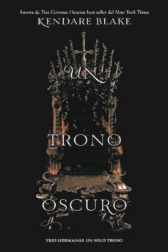 